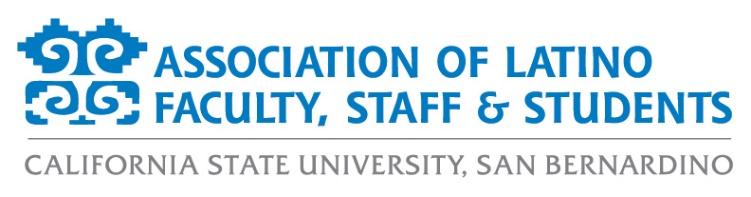 ALFSS General Meeting AgendaTuesday, February 2nd, 202112:00pm – 1:00pmZOOM: https://csusb.zoom.us/j/9710671398 (GM)Approval of the Agenda (2 minutes)Approval of the Minutes (2 minutes)Guest Speaker: Dr. Daria Graham, VP Student Affairs (7 minutes)Guest Speaker: Quinn Mays, Listening Post Collective (7 minutes)Old Business (5 minutes)Event ReportsNew Business (10 minutes)Membership ReportOnline Membership FormCoyote Connection Roster and MembershipScholarship ReportFinancial ReportPresident’s Diversity, Equity, and Inclusion (DEI) Board updatesEvents Calendar (10 minutes)Spring Scholarship Fund Loteria Social and Fundraiser (February 25 @ 5pm) Mujer Monday – Women’s History Month (Instagram Campaign) LatinX ZOOMixer (March 16 @12pm) Paint Night Fundraiser (April 13 @ 5pm) LatinX Graduate Recognition Ceremony (May 15 @ 10am)Officer Reports (5 minutes)Monica McMahon, PresidentAurora Vilchis, Vice PresidentLeah Stiff, Executive SecretaryEricka Saucedo, TreasurerMiranda Canseco, Director of MarketingFrancisco Alfaro, Director of ProgramsJonathan Gonzalez-Montelongo, Director of MembershipEdgar Astorga, Director of ScholarshipsEvelin Ortiz, Student RepresentativeDiscussion Topics (10 minutes)Adjournment (2 minutes)